	LASSO-val kapcsolatos  kérdések* és a kódokban megjelenő válaszok: /*a kérdések száma (2x6) egy idealizált valóságban működőképes- hogy több vagy kevesebb kell belőle, sok mindentől függ (pl. az osztály képességeitől, az udvar nagyságától, stb.) Minden helyes válasz 10 pontot ér. /PALESTRINA-val kapcsolatos kérdések és a kódokban megjelenő válaszok:Záró feladat (nagy QR kód)Válasszátok ki az egyik zeneszerzőt és írjatok az életükről egy három mondatos (egész, kerek, lényegretörő mondatok!) összefoglalót!Tantárgy: Ének-zeneTémakör: ZenetörténetTananyag: A reneszánsz - Palestrina és LassusAz óra típusa: Új ismeretet feldolgozó óraElőzetes ismeretek: - Az óra céljai:             Oktatási célok: Giovanni Pierluigi da Palestrina és Orlando di Lasso életrajzának, munkásságának és zenetörténeti jelentőségének megismerése.            Képzési célok: A tanuló az óra végére képes legyen alapvető ismereteket megfogalmazni Palestrináról és Lassoról, alakuljon ki egy alapismeret a nevezett zeneszerzőkről és a korszakról. Koncentráció- , lényeglátás- és minőségi információfeldolgozás készségének kialakítása, elmélyítése. Digitális kompetencia-fejlesztés.            Nevelési célok: Kooperációs képességek fejlesztése és szociális készségek megerősítése, kialakítása. Önálló gondolkodásra, vélemény-nyilvánításra és összpontosításra nevelés. Tantárgy: Ének-zeneTémakör: ZenetörténetTananyag: A reneszánsz - Palestrina és LassusAz óra típusa: Új ismeretet feldolgozó óraElőzetes ismeretek: - Az óra céljai:             Oktatási célok: Giovanni Pierluigi da Palestrina és Orlando di Lasso életrajzának, munkásságának és zenetörténeti jelentőségének megismerése.            Képzési célok: A tanuló az óra végére képes legyen alapvető ismereteket megfogalmazni Palestrináról és Lassoról, alakuljon ki egy alapismeret a nevezett zeneszerzőkről és a korszakról. Koncentráció- , lényeglátás- és minőségi információfeldolgozás készségének kialakítása, elmélyítése. Digitális kompetencia-fejlesztés.            Nevelési célok: Kooperációs képességek fejlesztése és szociális készségek megerősítése, kialakítása. Önálló gondolkodásra, vélemény-nyilvánításra és összpontosításra nevelés. Tantárgy: Ének-zeneTémakör: ZenetörténetTananyag: A reneszánsz - Palestrina és LassusAz óra típusa: Új ismeretet feldolgozó óraElőzetes ismeretek: - Az óra céljai:             Oktatási célok: Giovanni Pierluigi da Palestrina és Orlando di Lasso életrajzának, munkásságának és zenetörténeti jelentőségének megismerése.            Képzési célok: A tanuló az óra végére képes legyen alapvető ismereteket megfogalmazni Palestrináról és Lassoról, alakuljon ki egy alapismeret a nevezett zeneszerzőkről és a korszakról. Koncentráció- , lényeglátás- és minőségi információfeldolgozás készségének kialakítása, elmélyítése. Digitális kompetencia-fejlesztés.            Nevelési célok: Kooperációs képességek fejlesztése és szociális készségek megerősítése, kialakítása. Önálló gondolkodásra, vélemény-nyilvánításra és összpontosításra nevelés. Tantárgy: Ének-zeneTémakör: ZenetörténetTananyag: A reneszánsz - Palestrina és LassusAz óra típusa: Új ismeretet feldolgozó óraElőzetes ismeretek: - Az óra céljai:             Oktatási célok: Giovanni Pierluigi da Palestrina és Orlando di Lasso életrajzának, munkásságának és zenetörténeti jelentőségének megismerése.            Képzési célok: A tanuló az óra végére képes legyen alapvető ismereteket megfogalmazni Palestrináról és Lassoról, alakuljon ki egy alapismeret a nevezett zeneszerzőkről és a korszakról. Koncentráció- , lényeglátás- és minőségi információfeldolgozás készségének kialakítása, elmélyítése. Digitális kompetencia-fejlesztés.            Nevelési célok: Kooperációs képességek fejlesztése és szociális készségek megerősítése, kialakítása. Önálló gondolkodásra, vélemény-nyilvánításra és összpontosításra nevelés. Tantárgy: Ének-zeneTémakör: ZenetörténetTananyag: A reneszánsz - Palestrina és LassusAz óra típusa: Új ismeretet feldolgozó óraElőzetes ismeretek: - Az óra céljai:             Oktatási célok: Giovanni Pierluigi da Palestrina és Orlando di Lasso életrajzának, munkásságának és zenetörténeti jelentőségének megismerése.            Képzési célok: A tanuló az óra végére képes legyen alapvető ismereteket megfogalmazni Palestrináról és Lassoról, alakuljon ki egy alapismeret a nevezett zeneszerzőkről és a korszakról. Koncentráció- , lényeglátás- és minőségi információfeldolgozás készségének kialakítása, elmélyítése. Digitális kompetencia-fejlesztés.            Nevelési célok: Kooperációs képességek fejlesztése és szociális készségek megerősítése, kialakítása. Önálló gondolkodásra, vélemény-nyilvánításra és összpontosításra nevelés. Tantárgy: Ének-zeneTémakör: ZenetörténetTananyag: A reneszánsz - Palestrina és LassusAz óra típusa: Új ismeretet feldolgozó óraElőzetes ismeretek: - Az óra céljai:             Oktatási célok: Giovanni Pierluigi da Palestrina és Orlando di Lasso életrajzának, munkásságának és zenetörténeti jelentőségének megismerése.            Képzési célok: A tanuló az óra végére képes legyen alapvető ismereteket megfogalmazni Palestrináról és Lassoról, alakuljon ki egy alapismeret a nevezett zeneszerzőkről és a korszakról. Koncentráció- , lényeglátás- és minőségi információfeldolgozás készségének kialakítása, elmélyítése. Digitális kompetencia-fejlesztés.            Nevelési célok: Kooperációs képességek fejlesztése és szociális készségek megerősítése, kialakítása. Önálló gondolkodásra, vélemény-nyilvánításra és összpontosításra nevelés. IdőSzakaszok és célokTanulói - és tanári tevékenységekMunkaforma/MódszerTananyagok/EszközökMegjegyzésekA tananyag feldolgozására egy egész órás vetélkedő keretein belül kerül sor.A lenti leírás egy 25 fős osztályra készült.Játékidő: kb. 40- 50 perc2 percElőkészítő szakasz I. Cél: A kooperációs  képességek és szociális készségek kialakítása, megerősítése.  Előkészítő szakasz II. 1.)Tanóra előtti előkészítő feladatok- Csapatok előre eltervezett kialakítása (akár az előző óra végén, hogy ne teljen vele az idő)- Feladatlapok és QR-kódok előkészítése és kinyomtatása kék és piros papírokra- A játéktér elrendezése (az iskolaudvaron különféle helyeken elhelyezni (elrejteni) a qr kódot ábrázoló papírokat) - A csapatok létszáma (jelen esetben 5) szerint feladatlapok nyomtatása. Csoportmunka- 5 db QR kód olvasására alkamas eszköz - színes papírra nyomtatott QR-kódok a megfelelő válaszokkal (pl. Lasso: 6 db kék; Palestrina: 6 db piros)- 5 db feladatlapMivel komplex a feladat, ezért a csapatbeosztást célszerű előre elkészíteni, hogy a nemek és képességek aránya egyenlő legyen. Javaslat: csoportalkotáshoz használható: http://www.aschool.us/random/random-pair.php Köszönöm a tippet, de úgy gondolom, hogy jelen esetben célszerűbb „nem random” csapatokat összeállítani, hogy a lehetőségekhez mérten  kiegyenlített lehessen a játék. 2 percElőkészítő szakasz I. Cél: A kooperációs  képességek és szociális készségek kialakítása, megerősítése.  Előkészítő szakasz II. 2.)A tanóra keretein belülCsapatszerepek megbeszéléseTanítói közlésMielőtt akármit is elkezdenénk, válasszatok magatok közül: csapatkapitányt (döntéshozó/szóvivő?); jegyzetelőt; tablet-kezelőt; idő-felelőstCsoportmunka- 5 db QR kód olvasására alkamas eszköz - színes papírra nyomtatott QR-kódok a megfelelő válaszokkal (pl. Lasso: 6 db kék; Palestrina: 6 db piros)- 5 db feladatlapMivel komplex a feladat, ezért a csapatbeosztást célszerű előre elkészíteni, hogy a nemek és képességek aránya egyenlő legyen. Javaslat: csoportalkotáshoz használható: http://www.aschool.us/random/random-pair.php Köszönöm a tippet, de úgy gondolom, hogy jelen esetben célszerűbb „nem random” csapatokat összeállítani, hogy a lehetőségekhez mérten  kiegyenlített lehessen a játék. 4 p.30- 35p.A játék során megjelenő további szakaszok: - új anyag feldolgozása- differenciálás- ráhangolódás- motiváció- új ismeretek alkalmazásaCél: A játék alapvető célja az új ismeretek elsajátítása játékos formában és a kooperációs képesség fejlesztése. A játék során felmerülő komplex figyelem- megosztás egyszerre fejlessze az egyéni- és a társas gondolkozást, az összefüggések és kapcsolások megértésének készségét, a logikai gondolkodást, a mérlegelést és a probléma-megoldást! A játék során felmerül az értő zenehallgatás is. 3.)A játék leírásaTanítói közlésRendhagyó kincskeresésen fogtok részt venni a mai órán. A feladatotok az lesz, hogy magatokat tanítsátok meg a mai tananyagra, majd számoljatok be róla, hogy mire jutottatok. A játék menete a következő:Az udvaron különböző helyeken több kis képet kell megkeresnetek, ezek a képek qr kódot ábrázolnak. Mi is az a qr kód? Mutatok egy példát! Minden csapat kap egy qr kód leolvasására alkalmas eszközt (tablet, telefon), és ha ezeket a kódokat leolvassátok, akkor az Titeket egy olyan internetes oldalra visz majd, amely fontos ismereteket tartalmaz. Próbáljuk ki! Ezeket az információkat a nálatok levő, kiosztott feladatlap megfelelő kérdésére adott válaszként kell megadnotok. Az óránknak két főszereplője van, róluk és az ő életükről, munkásságukról fog szólni ez a játék. Két reneszánsz zeneszerzőről van szó, az ő nevük pedig: Orlando di Lasso és Giovanni Pierluigi da Palestrina. Semmit nem fogok róluk többet elárulni, a Ti feladatotok minél több (= a rendelkezésre álló idő alapján a lehető legtöbb; számokban: ha 35 perc van hátra az óra végéből, átlagosan kb. 2 perc jut minden információgyűjtős feladatra.)  információt megtudni róluk. Kisebb méretű, piros és kék kódokat kell keresni - a piros Palestrináé, a kék pedig Lasso-é.* Mindkettőből 6 db van elrejtve. A játéktér közepén találtok egy nagy QR- kódot (A4!). Ez az utolsó feladatot tartalmazza, ami nélkül 15 pontot veszítetek. A feladat megoldására kb. 7-10 percre van szükség, figyeljetek oda, érdemes úgy beosztani az időtöket, hogy még a sípszó előtt tudjátok teljesíteni. A játékidő  x óra y perckor lejár* erre figyeljetek oda és próbáljátok meg a rendelkezésetekre álló időt beosztani! Ha meghalljátok a sípszót, akkor az időtök lejárt és várlak Titeket a teremben!Mielőtt elindultok, közösen beszéljük meg a játék és a kintlét szabályait! (hívjuk fel a figyelmet a tablet/ telefon épségére!) 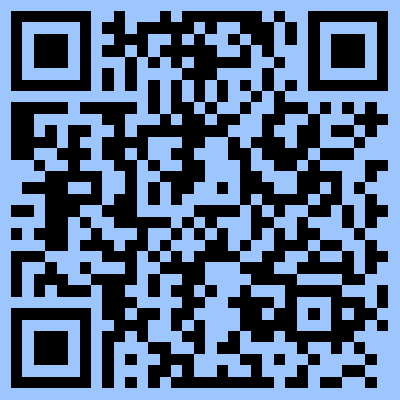 __________________________________________3.+1)Hogy ne teljen el éneklés nélkül az óra, bevezetésként vagy befejezésként a református gyakorlatban is használt állandó misetételek szövegeinek megfelelő éneket tanítsunk meg úgy, hogy a dallam megtanítása/ elsajátítása visszhang-alapú legyen. /pl. Kyrie (Uram, irgalmazz…): Református Énekeskönyv, 256.; Gloria (Dicsőség): RÉ. 178.; Agnus Dei (Istennek báránya…): RÉ. 183., stb./Frontális om.Csoportmunka*A színek szerepeljenek a feladatlapon is!*A tanóra 35 percében, hogy az ellenőrzésre, a bemutatásra és a reflexiókra is legyen idő.Feladatlapon megjelenő kérdésekQr kódok rejtette válaszokMelyik században és mettől meddig élt?Hogyan hívjuk ezt a korszakot a zenében?1532-1594Késő reneszánszHallgassátok figyelemmel (!) a művet és a hallottak alapján adjatok neki címet!https://www.youtube.com/watch?v=lzn7HQOLKbQMásoljatok ki a szövegből legalább 4 olyan szót vagy szókapcsolatot, amelyek megmutatják, hogy miért is tartjuk Lassot nagy zeneszerzőnek!pl. kora minden műfajában járatos volt„Páratlanul termékeny zeneszerző, aki kora minden műfajában járatos volt: egyházi zene mellett éppolyan otthonosan mozgott az olasz madrigál és a francia chanson, mint a német többszólamú dal területén. Különösen szellemes tudott lenni az egyszerű műfajokban, kiválóan ábrázolt humoros, mulatságos helyzeteket. Az egyházi zene területén is nagyot, maradandót alkotott, (misék, motetták, zsoltárok)… Egyházi művei az 1560-as években keletkeztek, a bajor hercegi udvarnál. Több mint 2000 műve maradt fenn. Ezek közül legnagyobb jelentőségű a mintegy 1200 motettát (többszólamú énekelt zeneművet) magába foglaló, hatalmas gyűjteménye.” Forr. Milyen főbb munkái voltak élete során?Bejárta egész Európát, volt királyi udvari énekes, karnagy, a müncheni udvari zenekar (Hofkapelle) tagja, majd vezetője lett.A kép alapján rajzoljatok egy portrét róla! 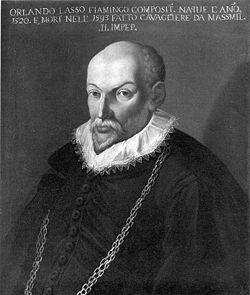 Hallgassátok legalább 2 percig Lasso ’Az olajfák hegyén’ című művét és válaszoljatok a következő kérdésekre:Milyen a mű hangulata és miből gondoljátok ezt?A szöveg egy jézusi imádságot mond el latin nyelven - vajon hogyan (mit) imádkozik Jézus az Olajfák hegyén az elfogatása napján? https://www.youtube.com/watch?v=NlifGKHmzLcFeladatlapon megjelenő kérdésekQr kódok rejtette válaszokMettől meddig élt?Hogyan kísérte végig egész életét a születési helye? Milyen nemzetiségű volt? 1525-ben született Palestrinában és 1594-ben halt meg Rómában.Mit jelent: Musica del’ altro mondo?Fogalmazzátok meg egy-két mondatban, miért jellemezhették így az ő zenéjét?„A legtisztább, legfényesebb, s az egyházhoz leginkább illő a zenéjében az, ami csak a  bensőből kiáradó szeretet kifejezéseként jelenik meg, ami minden világit Figyelmen kívül hagy és visszautasít. Így azonban Palestrina egyszerű és méltóságteljes művei, amelyek a jámborság és szeretet legnagyobb erejével ragadnak meg, az istenit közvetítik nagysággal és fenségességgel. Palestrina zenéjéhez voltaképpen az a jellemzés illik, amivel az itáliaiak néhány, vele szemben sekélyes és gyenge komponista művét illették: Musica del’ altro mondo – azaz: Igaz zene egy másik világból.” Forr.A reneszánsz egyik legfőbb zenei műfaja a mise. Hogyan nevezzük latinul a mise 5 állandó tételét?(Segítségetekre van Palestrina leghíresebb műve, a Marcell pápának komponált mise! A latin tételek neveit a videó alatti leírásban találjátok!)https://www.youtube.com/watch?v=BRfF7W4El60&t=1216sMilyen néven tisztelegtek előtte kortársai? Princeps Musicae, azaz a Zene fejedelmePróbáljátok minél pontosabban lemásolni a képet! Mindenki vegyen részt a rajzolásban, persze, nem egyszerre 😊 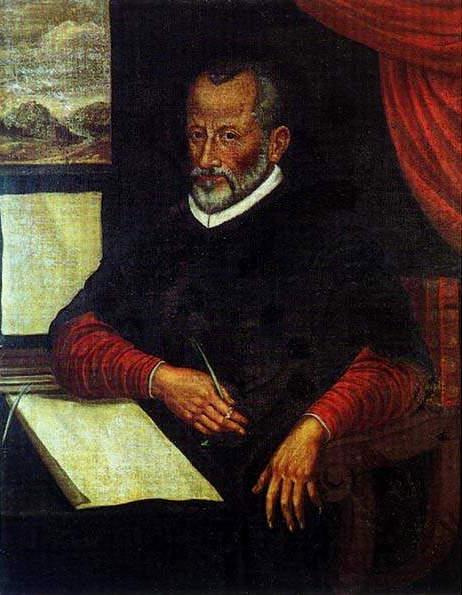 Életének pár meghatározó évszáma mellé címszavakban  írjátok az ahhoz kapcsolódó eseményt! 1525:1554:1555:1556:1571-1594: Forr.